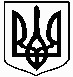   ВІДДІЛ  ОСВІТИ  ШПОЛЯНСЬКОЇ  МІСЬКОЇ  РАДИ  ОБ’ЄДНАНОЇ  ТЕРИТОРІАЛЬНОЇ  ГРОМАДИМАР’ЯНІВСЬКИЙ  ЛІЦЕЙ  ІМЕНІ  МИХАЙЛА  СЛАБОШПИЦЬКОГОЗВЕНИГОРОДСЬКОГО  РАЙОНУ    ЧЕРКАСЬКОЇ  ОБЛАСТІ20633, вул. Центральна, 81, с.Мар’янівка,  Звенигородський  район,  Черкаська область(096) 560 19 00,  shipinina@ukr.netРезультати самооцінюванняосвітніх і управлінських процесівза 2021/2022 навчальний рік№ з/пНапрямДосягнення в освітній діяльності й управлінських процесах та проблеми, що потребують вирішення№ з/пНапрямДосягнення в освітній діяльності й управлінських процесах та проблеми, що потребують вирішення1.Освітнє середовищеМар’янівський ліцей імені Михайла Слабошпицького Шполянської міської ради об’єднаної територіальної громади  Черкаської області. Під час спостереження за освітнім середовищем з’ясовано що:-територія огороджена, чиста, охайна, відсутнє нагромадження сміття, опалого листя. Кожен клас має свій квітник або клумбу на шкільному подвір'ї, щовесни діти разом з педагогами висаджують однорічні і багаторічні квіти і доглядають за ними до осені, започатковано алею з троянд, яку щороку доповнюють випускники;-здійснюється щоденний огляд території нічним сторожем та ведеться постійний контроль з боку адміністрації ліцею.;-у приміщені школи дотримуються  температурного та санітарно-гігієнічного режимів;-контролюються вимоги до режиму освітлення усіх приміщень та території, проте деякі кабінети потребують оновлення.-облаштовані і забезпечені закритими приміщеннями  туалетні кімнати для хлопців та дівчат.-приміщення їдальні, столи, стільці, місця для        видачі готових страв чисті, їх регулярно миють; -наявні рукомийники, вода, мило, паперові рушники;-наявні всі необхідні для реалізації освітньої програми навчальні кабінети та приміщення, які використовуються за призначенням (крім кабінету музичного мистецтва);-у кабінетах підвищеного ризику оприлюднено правила поведінки під час навчальних занять проте не в усих наявні аптечки;-для реалізації освітнього процесу недостатньо навчально-методичного та технічного забезпечення (30% навчальних кабінетів обладнані засобами навчання відповідно до вимог  законодавства та освітньої програми);-не всі кабінети забезпечені комп’ютерами з доступом до інтернету, є проблема з забезпеченням кабінетів мультимедійними засобами (інтерактивні дошки, панелі, телевізори);-облаштовані місця для відпочинку у вестибюлі, коридорах;- наявні бібліотека, кабінет розвантаження для вчителів, методичний кабінет, спортивна та актова зали;-у всіх 1-11 класах кількість учнів не перевищує гранично допустиму наповнюваність.      За наслідками вивчення документації, результатів опитування учасників освітнього процесу та фактів, встановлених під час спостереження за освітнім середовищем було виявлено, що:-у цілому в школі створено безпечні умови навчання та праці. -у школі реалізовано заходи із запобігання  проявам дискримінації. Педагоги ознайомлені з нормативно-правовими документами щодо виявлення ознак булінгу, іншого насильства та запобігання йому;-педагогічні працівники, адміністрація школи здійснюють заходи щодо запобігання порушення правил поведінки. Інформація про загальні правила поведінки, План заходів із запобігання та протидії булінгу оприлюднені на сайті школи;-у школі проводять роботу щодо адаптації та інтеграції учнів до освітнього процесу (63% батьків вважають, що в дітей ніколи не виникали проблеми з адаптацією в школі). Питання адаптації розглядали на засіданнях педагогічної ради (протокол № 4 від 26.01.2022); -розклад занять в основному задовольняє здобувачів освіти;-90% здобувачів освіти забезпечені підручниками; Водночас є потреба в удосконаленні освітнього середовища:-встановлення нічного освітлення на території школи;-оновлення комп’ютерного класу та проведення мережі Інтернет в навчальному закладі;-проведення ремонтних робіт у спортивній залі;-оснащення кабінетів  мультимедійними комплексами,  телевізорами;-переобладнання та модернізація шкільного харчоблоку їдальні;-розміщення стендів в коридорах закладу та класних кабінетах 4-11 класів Правила для учнів;-забезпечення спортивним інвентарем;- створення ігрового  майданчика для учнів початкових класів та осучаснення майданчика для дошкільного підрозділу.2.Система оцінювання здобувачів освіти Заклад освіти забезпечує публічність інформації  щодо правил, процедур і критеріїв оцінювання, затверджених Міністерством освіти і науки України (сайт закладу,  класні куточки, кабінети Googl Classroom) Так, на сайті закладу освіти  розміщені посилання на накази та методичні рекомендації МОНУ про  орієнтовні вимоги, критерії, правила та процедури оцінювання навчальних досягнень здобувачів освіти з базових дисциплін у системі загальної середньої освіти. Під час спостереження за навчальними заняттями з’ясовано, що майже всі  педагоги  ознайомлюють учнів з критеріями оцінювання як перед вивченням теми, так і перед виконанням окремих видів робіт. У системі оцінювання навчальних досягнень учнів простежується реалізація компетентнісного підходу до навчання. Під час навчальних занять практично всі педагоги звертають увагу та враховують при оцінюванні вміння учнів аргументувати відповіді та висловлювати власну думку. Учителі закладу освіти доводять до відома здобувачів освіти критерії оцінювання завдань, які пропонують виконати.Керівництво закладу освіти у цьому році вперше за останній час розпочало здійснювати моніторинг системи оцінювання навчальних досягнень учнів. Двічі на рік з усіх предметів інваріантної складової навчального плану проводиться моніторинг результатів навчання учнів. Отримані дані розглядаються на нарадах при директору, засіданнях методичних об’єднань учителів.  За підсумками вивчення документації і бесідами  із заступниками  директора встановлено, що отримана інформація використовується з метою прийняття управлінських рішень, спрямованих на підвищення якості освітнього процесу. Анкетування педагогічних працівників показало, що вчителі надають здобувачам освіти необхідну допомогу в навчанні: проводять індивідуальні консультації, застосовують метод проектної діяльності, залучають учнів до виконання творчих і пошукових завдань, пропонують виконання завдань різного рівня складності, використовують індивідуальний підхід та адаптовану систему оцінювання, ІКТ-технології, науково-дослідницьку діяльність тощо.Результати анкетування учнів засвідчують, що більшість здобувачів освіти погоджуються з твердженням, що вчителі їх підтримують, поважають, допомагають на їхні прохання. Під час навчальних занять педагогічні працівники пропонують учням самостійно обирати рівень складності завдання відповідно до їхніх можливостей. Це свідчить про налагоджену співпрацю в закладі освіти між усіма учасниками освітнього процесу щодо формування відповідального ставлення до навчання здобувачів освіти.У закладі освіти практикується використання формувального оцінювання, самооцінювання та взаємооцінювання учнів. Це більшою мірою спостерігається у класах НУШ. Разом з тим, результати спостереження за навчальними заняттями засвідчили, що більшість вчителів використовують у своїй роботі лише прості елементи формувального оцінювання: відзначають досягнення учнів, підтримують у них бажання навчатися, експериментувати, дізнаватись нове. 3 отриманих результатів можна зробити висновок, що більшість педагогічних працівників надають учням необхідну допомогу в навчальній діяльності, вірять в їхні успіхи та підтримують. Широко використовують під час навчальних занять самооцінювання та взаємооцінювання. Рекомендаціїздійснення формувального оцінювання; застосування можливостей ІКТ для постановки та вирішення пошукових, дослідницьких завдань;оцiнювання навчальних досягнень здобувачів освіти з метою формування в них вiдповiдальностi за pезультати свого навчання, здатності до самооцінювання, відстеження власного iндивiдуального поcтyпy; проведення циклу заходів (тренінги/навчання/ семінари/майстер-класи) щодо використання системи оцінювання як інструменту відстеження індивідуального поступу учня; запровадження у практику роботи розроблення критеріїв оцінювання спільно з учнями.3.Педагогічна діяльність педагогічних працівників закладуосвітиНа 2021-2022 н.р. річний план роботи школи створено відповідно до стратегії розвитку закладу з урахуванням освітньої програми.Педагогічна рада.Діяльність педагогічної ради відображає та спрямовується на реалізацію річного плану ( тематика засідань педагогічних рад, питання до розгляду, організаційні, методичні заходи). У закладі відбувається моніторинг якості освітньої діяльності. Розроблено, затверджено та оприлюднено положення про внутрішню систему забезпечення якості освіти, яка містить опис стратегій і процедур забезпечення якості освіти. Було проаналізовано анкетування здобувачів освіти та їх батьків, анкетування вчителів. Відбувається моніторинг сформованості навчальних досягнень в учнів. Річний план роботи.  Структуру річного плану створено за розділами освітньої діяльності, які охоплюють напрями: освітнє середовище закладу освіти, система оцінювання здобувачів освіти, педагогічна діяльність педагогічних працівників та управлінські процеси закладу освіти. Додатком до річного плану є аналіз виконання річного плану минулого навчального року, у якому визначено виконані завдання та завдання, які потребують корекції.Мотивування педагогічних працівників.З метою матеріального заохочення працівників закладу, у школі затверджено положення про щорічне преміювання педагогів та за погодженням з профспілковим  комітетом здійснюється преміювання відповідно до визначених положенням критеріїв. Готуються подання на нагородження грамотами та подяками на рівні громади та району.    Професійний розвиток педагогів.Графік підвищення кваліфікації затверджено на педагогічній раді і  здійснюється як шляхом дистанційного навчання на базі платформ EdEra, Всеосвіта, Прометеус та ЧОІППО. Переважна більшість педагогічних працівників вважає, що керівництво закладу сприяє їх професійному зростанню, регулярно звертаються із клопотаннями до педагогічної ради закладу про зарахування отриманих сертифікатів. Проте в ліцеї немає педагогічних працівників, які пройшли сертифікацію.   Режим роботи закладу. Які основні підходи застосовуються у закладі освіти при складанні розпорядку дня та розкладу навчальних занять?Режим роботи закладу враховує потреби учасників освітнього процесу. Під час занять є дві великі перерви. Тривалість уроків визначена санітарними вимогами. Розклад навчальних занять  забезпечує рівномірне навчальне навантаження відповідно до вікових особливостей учнів та сформований відповідно до освітньої програми.Навчання дітей з особливими освітніми потребами. У школі є учень  з особливими освітніми потребами, який навчається за індивідуальною програмою(учень 6 класу) . Налагоджено тісну співпрацю між вчителями  і  батьками дитини з ООП.   залучаються до вирішення питань організації освітнього процесу.  Оцінювання навчальних досягнень здобувачів освіти.Як зазначають учні, вчителі закладу постійно інформують їх про критерії, правила і процедури оцінювання. У більшості випадків оцінювання навчальних досягнень вчителі здійснюють справедливо.Близько половини школярів зазначило, що успіх у навчанні залежить від їх особистої наполегливості та мотивації батьків, інша половина – від рівня викладання навчального предмету. На достатньому рівні учні оцінюють доступність та відкритість керівництва закладу до спілкування. Класні керівники вчасно повідомляють батьків про результати навчання дитини через групу у Вайбер, щоденник.Академічна доброчесність.У школі розроблено Положення про академічну доброчесність. Положення схвалено педагогічною радою. Зі змістом положення ознайомлені здобувачі освіти (більшість учнів, за результатами анкетування зазначають, що з ними регулярно проводяться бесіди щодо дотримання академічної доброчесності). Більшість здобувачів освіти вважають також оцінювання по відношенню до них справедливим. У закладі не зафіксовано випадків недоброчесної поведінки. В анкетах діти зазначають, що вчителі і керівництво інформують їх про негативне ставлення до корупції переважно на уроках та під час бесід.      ЗавданняСтворення атмосфери академічної доброчесності в закладі освіти: на початку навчального року проводити «Тиждень академічної  доброчесності»; напередодні предметних олімпіад та конкурсів, ДПА проводити  роз’яснювальну роботу аби пояснити місію та функції академічної  доброчесності;викладачам пройти курси підвищення кваліфікації з питань академічної  доброчесності. 2. Проведення лекцій, презентацій, тренінгів, круглих  столів, виступів на педагогічній раді, семінарів із запрошенням  фахівців (за потреби). 3. Поширення комплексу рекомендацій щодо боротьби з порушеннями  академічної доброчесності:      - пам’ятка для учнів та педагогів щодо дій в разі виявлення проявів академічної недоброчесності; 4Управлінські процеси У ліцеї розроблено Стратегію розвитку закладу освіти на 2020-2025 р. та наявний Річний план роботи.Діяльність педагогічної ради  співпадає з річним планом роботи закладу,  питання пов’язані зі стратегією розвитку закладу освіти та розбудовою внутрішньої системи забезпечення якості освіти розглядаються на засіданні педагогічної ради. У закладі освіти у цьому році здійснюється комплексне самооцінювання освітньої діяльності, до якого залучаються учасники освітнього процесу. Керівництво навчального закладу  систематично вживає заходи для створення належних умов діяльності закладу (вивчає стан матеріально-технічної бази, планує її розвиток, звертається із відповідними клопотаннями до засновника).Переважна більшість учасників освітнього процесу задоволені загальним психологічним кліматом  закладу освіти. Керівництво  відкрите для спілкування з учасниками освітнього процесу. Заклад освіти забезпечує змістовне наповнення та вчасне оновлення інформаційних ресурсів закладу (інформаційні стенди, сайт закладу освіти, сторінка Фейсбук)Майже всі  педагогічні працівники працюють за фахом. У ліцеї створені умови для постійного підвищення кваліфікації, чергової та позачергової атестації, добровільної сертифікації педагогічних працівників. Проте жоден вчитель ще не пройшов добровільну сертифікацію.Адміністрація закладу підтримує освітні та громадські ініціативи учасників освітнього процесу. Створено дієве учнівське самоврядування, обрано демократичним шляхом Президента школи.Всі здобувачі освіти та педагогічні працівники поінформовані про необхідність дотримуватись академічної доброчесності. Керівництво закладу освіти  в повному обсязі забезпечує проведення освітніх та інформаційних заходів спрямованих на формування в учасників освітнього процесу негативного ставлення до корупції.ЗавданняПри складанні Річного плану роботи враховувати потреби та ініціативи усіх учасників освітнього процесу. Залучати до його розробки здобувачів освіти та батьків. Регулярно вносити відмітки про виконання пунктів плану, при потребі вносити зміни та доповнення. У кінці навчального року, під час звіту директора проводити аналіз виконання Річного плану роботи.Розглянути можливість зміни принципу введення в освітню програму курсів і факультативів (наприклад, через можливість створення міжкласних (різновікових) груп). Забезпечити учням можливість вибору курсів та факультативів залежно від власних потреб.При складанні розкладу уроків враховувати санітарно-гігієнічні норми. Створювати умови для добровільної сертифікації педагогічних працівників.Запровадити у закладі освіти щотижневі зустрічі у неформальній обстановці з батьками, учнями, педагогами. Започаткувати традицію нагородження впродовж навчального року найбільш активних вчителів та учнів.Проводити моніторинг громадської думки: анонімне опитування  учасників освітнього процесу щодо наявності/відсутності порушень академічної  доброчесності, проявів корупції. Залучати всіх учасників освітнього процесу до розроблення та впровадження політики й правил  академічної доброчесності в закладі освіти. Критерії академічної доброчесності враховувати при  оцінці кожного виду роботи.Активно формувати в учасників освітнього процесу свідому громадянську позицію, негативне ставлення до проявів корупції.